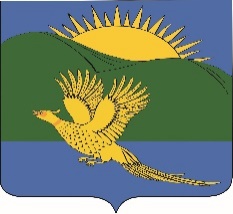 ДУМАПАРТИЗАНСКОГО МУНИЦИПАЛЬНОГО РАЙОНАПРИМОРСКОГО КРАЯРЕШЕНИЕ				       село Владимиро-Александровское	 30.03.2018		     		          	№ 425В соответствии с Федеральным законом от 06 октября 2003 года № 131-ФЗ «Об общих принципах организации местного самоуправления в Российской Федерации», руководствуясь статьями 19, 28, 30 Устава Партизанского муниципального района, Дума Партизанского муниципального районаРЕШИЛА:1. Принять муниципальный правовой акт «Положение о порядке оказания платных услуг муниципальным казённым учреждением «Районный историко-краеведческий музей» Партизанского муниципального района» (прилагается).2. Направить муниципальный правовой акт и.о. главы Партизанского муниципального района для подписания и официального опубликования.3. Настоящее решение вступает в силу со дня принятия.Председатель Думы              			                                                   С.Е. ШерстневМУНИЦИПАЛЬНЫЙ ПРАВОВОЙ АКТПоложение о порядке оказания платных услуг муниципальным казённым учреждением«Районный историко-краеведческий музей» Партизанского муниципального района(в редакции муниципального правового акт от 15.06.2018 № 436)1. Общие положения 1.1. Настоящее Положение (далее – Положение) о порядке оказания платных услуг муниципальным казённым учреждением «Районный историко-краеведческий музей» Партизанского муниципального района (далее – Учреждение), разработано в соответствии с действующими нормативными правовыми актами: -  Гражданским кодексом Российской Федерации; -   Налоговым кодексом Российской Федерации; - Федеральным законом от 06.10.2003 № 131-ФЗ "Об общих принципах организации местного самоуправления в Российской Федерации" (ред. от 29.12.2017);- Основами законодательства Российской Федерации о культуре; - Постановлением Правительства Российской Федерации от 26.06.1995 № 609 «Об утверждении Положения об основах хозяйственной деятельности и финансирования организаций культуры и искусства» (в ред. от 23.12.2002 № 919);Методическими рекомендациями по формированию и применению свободных цен и тарифов на продукцию, товары и услуги, утвержденными Министерством экономики Российской Федерации от 06 декабря 1995 года № СИ-484/7-982;-    Уставом Партизанского муниципального района;-   Уставом муниципального казённого учреждения «Районный историко-краеведческий музей» Партизанского муниципального района.1.2. Положение определяет порядок организации и предоставления платных услуг Учреждением и распределения средств, полученных за оказанные платные услуги.1.3. Платные услуги предоставляются с целью всестороннего удовлетворения потребности населения, улучшения качества услуг Учреждения.1.4. Платные услуги являются частью финансово-хозяйственной деятельности Учреждения. 1.5. Учреждение оказывает платные услуги согласно Перечню платных услуг, предоставляемых Учреждением, являющемуся приложением к настоящему Положению. 1.6. Настоящее Положение устанавливает:порядок предоставления платных услуг населению и юридическим лицам; - порядок формирования стоимости выполнения услуг (ценообразование на платные услуги);-   взаимные обязательства и ответственность Учреждения и потребителя платных   услуг.1.7. Изменения и дополнения в Положение вносятся и утверждаются Думой Партизанского муниципального района.1.8. Информацию о внесенных изменениях и дополнениях в Положение потребитель получает через средства массовой информации и непосредственно от Учреждения. В Учреждении должен быть оформлен стенд с Положением и всей необходимой информацией по вопросу оказания платных услуг.1.9. Положение обязательно для исполнения Учреждением. 2. Порядок предоставления платных услуг2.1. Учреждение вправе осуществлять приносящую доход деятельность в соответствии со своими учредительными документами.2.2. Учреждение оказывает услуги согласно прейскуранту цен, утвержденному постановлением администрации Партизанского муниципального района.2.3. Предоставление платных услуг осуществляется в рамках устных и письменных договоров. При этом в договоре указываются условия и сроки получения платных услуг, порядок расчетов, права, обязанности и ответственность сторон.2.4. Расчет с потребителями за предоставленные платные услуги Учреждение производит,  руководствуясь Федеральным законом от 22.05.2003 № 54-ФЗ "О применении контрольно-кассовой техники при осуществлении наличных денежных расчетов и (или) расчетов с использованием платежных карт" (ред. от  03.07.2016), «Положением об осуществлении наличных денежных расчетов и (или) расчетов с использованием платежных карт без применения контрольно-кассовой техники» утв. Постановлением Правительства РФ от 06.05.2008г. № 359 (в редакции от 29.04.2014),  «Положением о правилах осуществления переводов денежных средств» в ред. Указаний ЦБ РФ от 19 июня 2012 г. № 383-П (в редакции от 05.07.2017) и другими нормативно-правовыми актами Российской Федерации.2.5. Оплата платных услуг производится в соответствии с расценками прейскуранта цен.2.6. Расчеты за предоставленные услуги производятся с применением бланков строгой отчетности, разработанных и утвержденных в соответствии с Приказом Министерства финансов РФ от 25.02.2000 № 20н «Об утверждении бланков строгой отчетности», Приказом Министерства культуры РФ от 17.12.2008 № 257 «Об утверждении бланков строгой отчетности», «Методических рекомендаций о порядке применения, учета, хранения и уничтожения бланков строгой отчетности организациями и учреждениями, находящимися в ведении Министерства культуры РФ» (Письмо Министерства культуры РФ от 15.07.2009 № 29-01-39/04).2.7. Оплата за оказание платных услуг Учреждению осуществляется потребителями наличными деньгами с регистрацией в журнале и выдачей потребителям квитанций установленного образца. 2.8. Претензии и споры, возникающие между потребителями и Учреждением, разрешаются по соглашению сторон или в судебном порядке в соответствии с законодательством Российской Федерации.3. Порядок формирования стоимости выполнения услуг (ценообразование на платные услуги)3.1. Цены на платные услуги, предоставляемые Учреждением, устанавливаются в соответствии с действующим законодательством Российской Федерации, Приморского края, настоящим Положением и постановлениями администрации Партизанского муниципального района. 3.2. Цены на платные услуги, оказываемые Учреждением, рассчитываются на основе: экономически обоснованной себестоимости услуг, рентабельности работы Учреждения при оказании платных услуг, на которые сложился устойчивый рыночный спрос.3.3. Основными задачами введения единого порядка ценообразования на платные услуги, оказываемые Учреждением, являются:- повышение эффективности работы Учреждения;- обеспечение возможности планирования финансово-экономических показателей, мониторинга их выполнения;- оптимизация и упорядочение ценообразования на платные услуги, оказываемые Учреждением;- обеспечение ценовой доступности услуг Учреждения для всех слоев населения в рамках политики в сфере культуры;- стимулирование внедрения новых видов платных услуг и форм обслуживания, повышение качества оказываемых услуг.3.4. На формирование стоимости платных услуг оказывают влияние следующие факторы:- уровень потребительского спроса и уникальность самих услуг;- конкурентоспособность;- наличие потенциальных потребителей услуг;- особые условия выполнения (срочность, приоритетность, сложность и т. д.);- затраты на оказание услуг, срок окупаемости и экономический эффект.3.5.	Учреждение не вправе допускать возмещения расходов, связанных с предоставлением платных услуг, за счет бюджетных средств на финансирование основной деятельности.3.6. Стоимость платных услуг формируется на основании калькуляции, составляемой с учетом:- затрат на оплату труда;- страховых взносов;- материальных затрат;- амортизации основных фондов;- уровня рентабельности в зависимости от следующих факторов: - уровня потребительского спроса;- наличия потенциальных потребителей услуг;- особых условий выполнения (срочности, приоритетности, сложности и т. д.).Для расчета прейскуранта цен на платные услуги определяется себестоимость, исходя из фактических затрат, и определяется стоимость за 1 час работы или за единицу произведенной работы, оказанной услуги.3.7. Установление действующих цен на платные услуги утверждается постановлением администрации Партизанского муниципального района.3.8. Основанием для пересмотра стоимости платных услуг являются:рост (снижение) затрат на оказание услуг, вызванный внешними факторами более, чем на 5 процентов;изменение в действующем законодательстве Российской Федерации.3.9. Учреждение обязано предоставлять льготы по оказанию платных услуг отдельным категориям граждан, установленным федеральным и краевым законодательством. 3.10. Доходы, полученные Учреждением от оказания платных услуг, поступают в доход районного бюджета.4. Взаимные обязательства и ответственность Учреждения и потребителей платных услуг4.1. Учреждение обязано своевременно предоставлять потребителям необходимую и достоверную информацию об оказываемых услугах, соответствующую требованиям Закона РФ от 07.02.1992 № 2300-1 "О защите прав потребителей" (в редакции от 01.05.2017).4.2. Учреждение в удобном для обозрения месте размещает информацию, содержащую следующие сведения:- режим работы Учреждения;- виды услуг, оказываемых бесплатно;- условия предоставления и получения бесплатных услуг;- виды платных услуг с указанием их стоимости;- перечень льгот и категорий потребителей, имеющих право на льготы;- сведения о квалификации специалистов, оказывающих платные услуги;- Положение о порядке оказания платных услуг Учреждения.4.3. Потребители платной услуги обязаны оплатить стоимость услуги согласно прейскуранту цен, утвержденному постановлением администрации Партизанского муниципального района.4.4. Претензии и споры, возникающие между потребителями и Учреждением, разрешаются по соглашению сторон или в судебном порядке в соответствии с законодательством Российской Федерации.4.5. Контроль за организацией и качеством платных услуг, а также за соблюдением дисциплины цен осуществляют в пределах своей компетенции руководитель Учреждения и другие государственные и муниципальные органы и организации, на которые в соответствии с законами и иными правовыми актами Российской Федерации и органов местного самоуправления возложены данные функции.4.6. Директор Учреждения обязан передавать ежемесячно в бухгалтерию муниципального казенного учреждения «Управление культуры» Партизанского муниципального района заработанные средства по акту установленной отчетности.4.7. При выявлении случаев оказания платных услуг в ущерб основной деятельности Учредитель вправе приостановить деятельность Учреждения по оказанию платных услуг.4.8. При оказании платных услуг Учреждением в нарушение порядка, установленного настоящим Положением, к руководителю применяются дисциплинарные взыскания в установленном законодательством Российской Федерации порядке.5. Заключительное положение.5.1. Настоящее Положение вступает в силу со дня его официального опубликования.И.о. главы Партизанского муниципального района                                             Л.В. Хамхоев30 марта 2018 года№ 425 - МПАПЕРЕЧЕНЬплатных услуг, предоставляемых муниципальным казённым учреждением «Районный историко-краеведческий музей» Партизанского муниципального района(перечень не распространяется на детей и молодежь в возрасте до 23 лет, пенсионеров по старости Партизанского муниципального района, за исключением экскурсий по Партизанскому муниципальному району)О принятии муниципального правового акта «Положение о порядке оказания платных услуг муниципальным казённым учреждением «Районный историко-краеведческий музей» Партизанского муниципального района» ( в редакции решения № 436 от 15.06.2018)Принят решениемДумы Партизанскогомуниципального района от 30.03.2018 № 425Приложение к муниципальному правовому акту «Положение о порядке оказания платных услуг муниципальным казённым учреждением «Районный историко-краеведческий музей» Партизанского муниципального района» от 15.06.2018 № 436-МПА№ п/пПеречень услугЕдиница измерения1.Просмотр экспозиций и выставок1 чел.2.Экскурсионное обслуживание в музее1 чел.3.Экскурсионное обслуживание по Партизанскому району1 час4.Услуги по организации выставок, экспозиций, мастер-классов, массовых мероприятий1 день5.Проведение лекций, медиа-просмотров на исторические и искусствоведческие темы1 чел6.Сдача помещений в аренду для организации выставок и мероприятий третьих лиц1 день